東京都社会保険労務士会台東支部では、自主勉強部会（第２期）のでメンバーを募集します。ふるってご参加ください。～自主勉強部会とは～年に3回ほど開催する会員制の勉強会です。支部研修とは異なり、研究テーマや事例発表などを会員同士（講師持ち回り等）で行い、より実務（実践）に近い内容を切磋琢磨しながら勉強して行きます。参加資格：開業１０年程度までの支部会員、勤務等会員学習内容：給与計算の基礎、営業の基本、年度更新の実務、算定基礎届など基本的なテーマ。また、社労士日常業務の事例発表（成功事例・失敗事例）など、開業社労士として必要な基礎知識。開催場所：原則　上野区民館募集人数：10名程度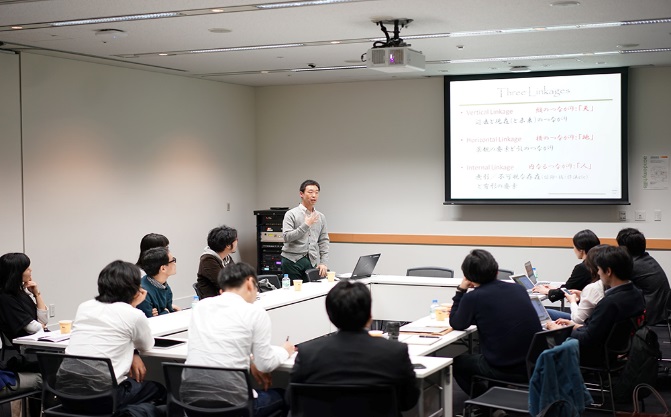 別紙申込用紙をメールかFAXでお送りください。自主勉強会メンバー申込書自主勉強会への参加を申し込み致します。【連　絡　先】社労士法人　山本労務管理事務所　山本宛TEL：03-3847-4411　FAX：03-3847-4090メール：koji@yamamoto-sr.jp申込用紙をメールかFAXでお送りください。【申込期限】令和元年６月３０日（日）ふりがな氏　名　　　　　　　　　　　　生年月日　　　　年　　月　　日電話番号ＦＡＸ番号ﾒｰﾙｱﾄﾞﾚｽ　　　　　　　　　　　＠登録番号（8ケタ）種　　別　　　　　　　開業（　　　　年目）　・　勤務　・　法人社員